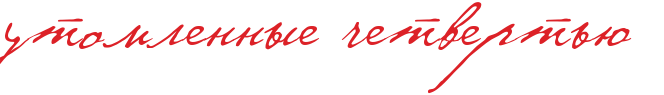 В этом выпуске:заседание "Школы юных журналистов-блогеров"вКЛЮЧайсяРусский Силомер
Стоп ВИЧ/СПИДБессмертие имен земли ВолочаевскойКЭС-БАСКЕТБОЛ
Рубрика «МИНУТКА СМЕХА"7 ноября в 1 Гимназии г.Биробиджан состоялось заседание "Школы юных журналистов-блогеров"

Изюминкой данного заседания был директор "LIVE Биробиджан" и председатель молодёжной организации Александр Музыка! 

Александр рассказывал,как увеличить популярность своего аккаунта в сети и про обработку видео.

Позже нам объявили результаты конкурса роликов "День рождения РДШ",многие школы получили грамоты участников,а наша школа заняла призовое 3 место! 
Нам достались галстуки и значки!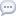 #Конкурс проводился с 1 по 6 ноября. 

Название "вКЛЮЧайся" состоял из 6 заданий;не решив одно,следующее не откроется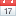 Но наш Степан Бобрышев сумел не только открыть все задания,но и взять призовое место. 
Хотим поздравить Степана с достойной победой,пусть тебя всегда окружают награды,и открыты все жизненные пути!:)Русский СиломерРДШ организовало конкурс «Сила РДШ» и учащиеся нашей школы приняли участие. По итогам :Рябуха Александр занял 1 место в категории 9-11 класс (мальчики)Ульяна Калина, 4 класс. 1 место в категории 3-4 класс (девочки)Максим Тарабрин, 2 класс. 1 место в категории 1-2 класс (мальчики)Дарья Хмельницкая, 9 класс. 1 место в категории 9-10 класс (девочки)Ульяна Вздыханько, 1 место в категории 1-2 класс (девочки)Максим Михайлов, 1 место в категории 7-8 класс (мальчики)Сергей Прокопенко, победитель в категории 5-6 класс (мальчики)Стоп ВИЧ/СПИДВ рамках всероссийской акции "Стоп ВИЧ/СПИД" в школе прошло спортивно-оздоровительное мероприятие"СПИДУ НЕТ!Жизни да!" Ребята получили информацию о том,что эта болезнь беспощадна и может коснуться любого,чтобы этого не произошло, нужно всем объединиться ,знать простые правила профилактики и вести здоровый образ жизни.Ведь знать-значит жить! 
Рассказали также о символе солидарности в борьбе со СПИД.
После этого прошли соревнования,в завершении мероприятия дети посмотрели видеоролик,в котором популярные актёры,певцы и спортсмены призывали вести здоровый образ жизни и прозвучал "Реквием о СПИДЕ"
Также в 5 классе прошёл классный час в форме диалога на тему "СПИД".Ребята поиграли в игру "Задумайся"Бессмертие имен земли Волочаевской29.11.2019 года в г.Биробижане состоялась презентация Книги Памяти ,,Бессмертие имен земли Волочаевской,,. На презентацию были приглашены Павлова Е.П.,Бобкова Т.А.
До собравшихся была доведена информация создания книги,необходимость ее в воспитании патриотизма и любви к нашей прекрасной стране. В книгу вошли и некоторые документальные рассказы с нашего школьного музея.КЭС-БАСКЕТБОЛС 30 ноября по 1 декабря команды девушек и юношей приняли участие в районных соревнованиях по баскетболу, приуроченных ко Дню Матери. 
В соревнованиях приняли участие 4 команды. 
К сожалению наши команды не смогли завоевать призовые места, НО мы не будем огорчаться, а дальше пойдём к Цели Рубрика «Минутка Смеха»Утомленные четвертьюГазета МБОУ СОШ №24 п.БираВыпуск  12 декабря 2019 годаРедакционная коллегия: Гл. редактор: Желнова В.Ю.Корреспонденты и фотокорреспонденты: Бобрышев С.,  Желнова В.Ю.МБОУ СОШ №24 п.Бира379130 п.Бира, ул. 40 лет Победы,13Тел. +7 42666 3-81-78soshbira24.tmweb.ru